Приложение 2Разрезные картинки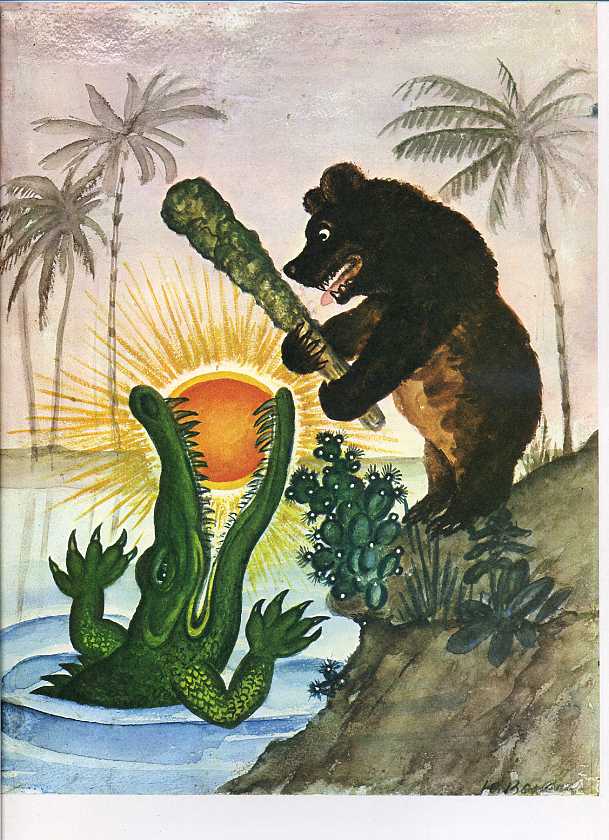 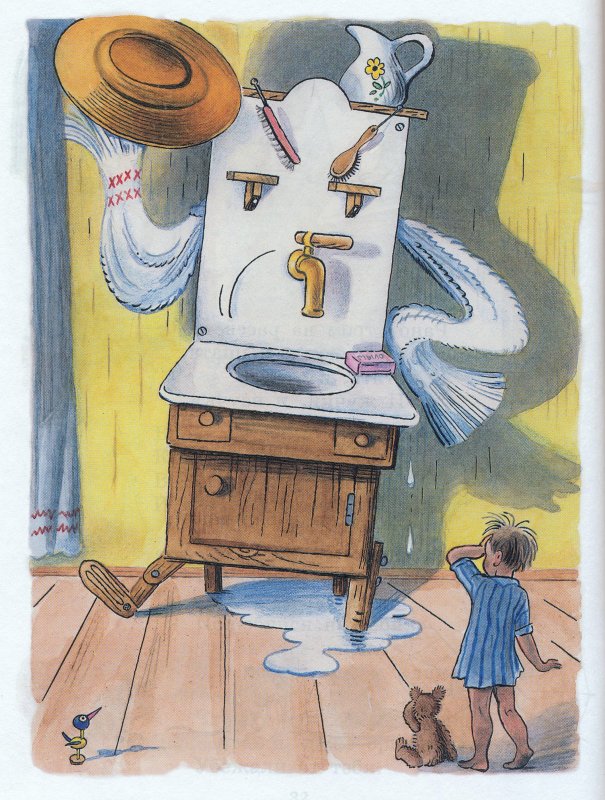 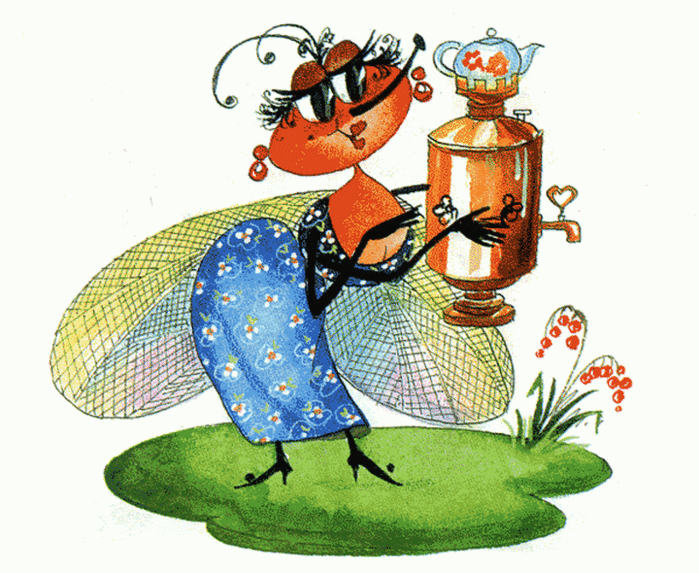 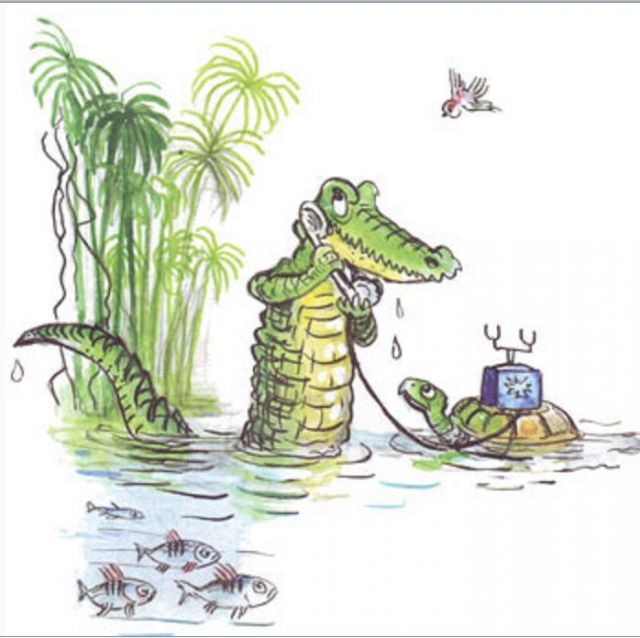 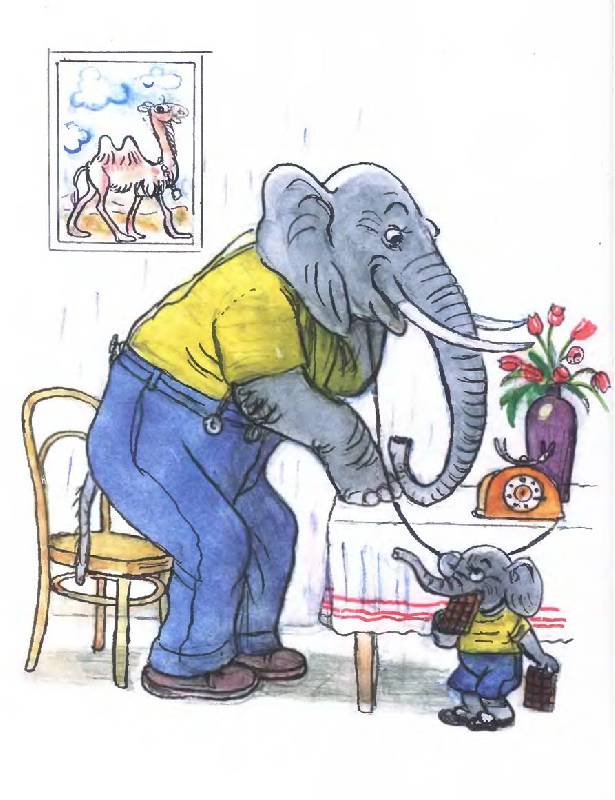 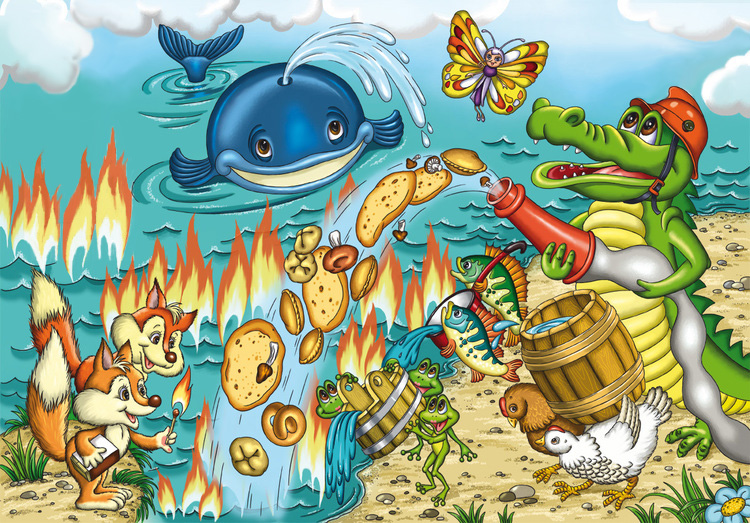 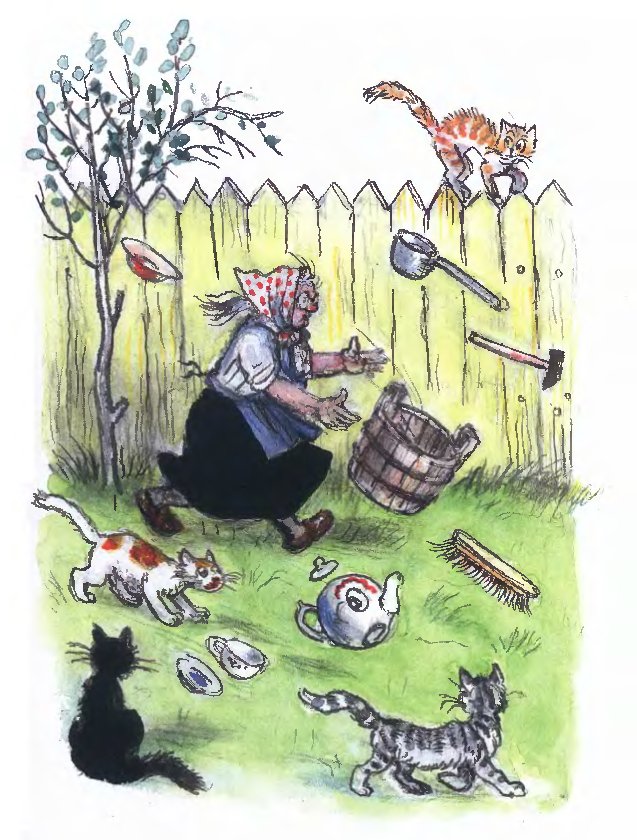 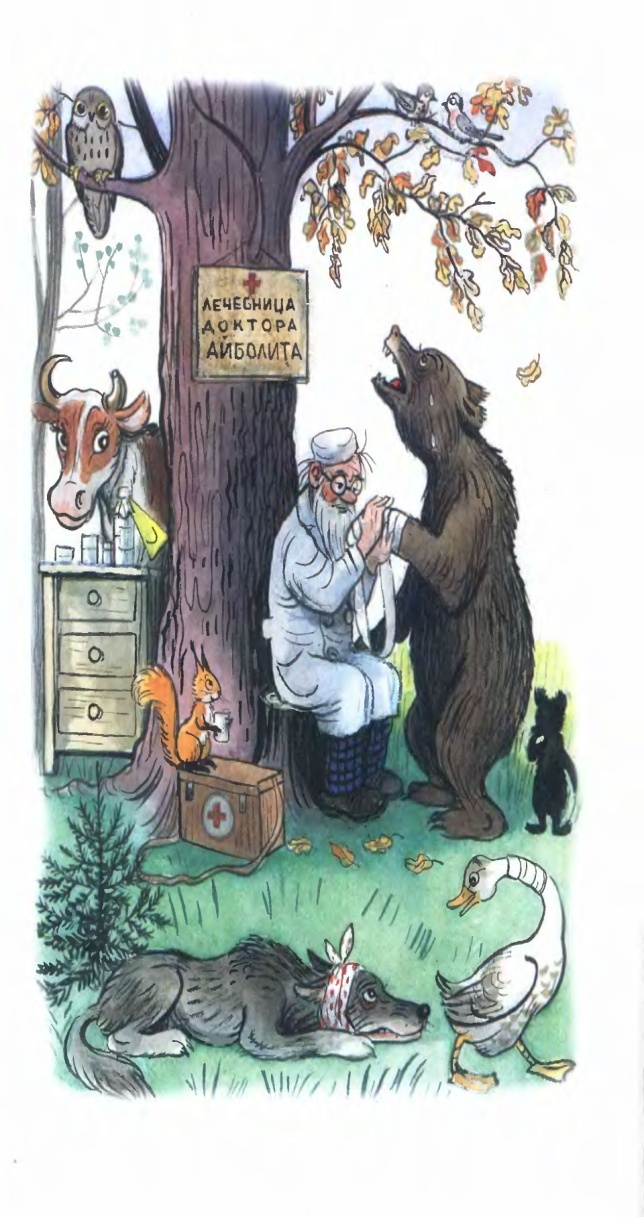 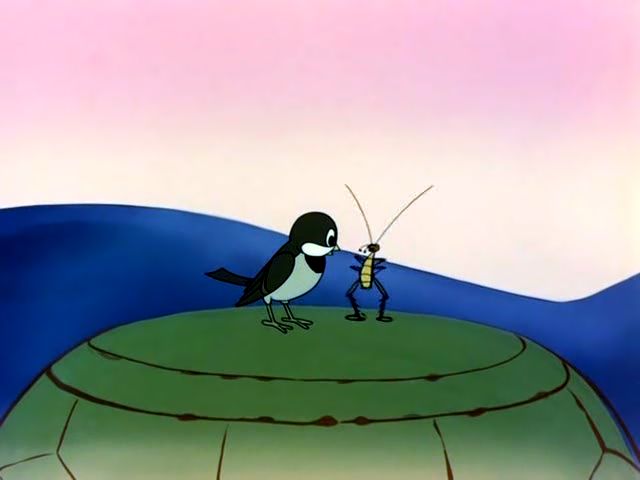 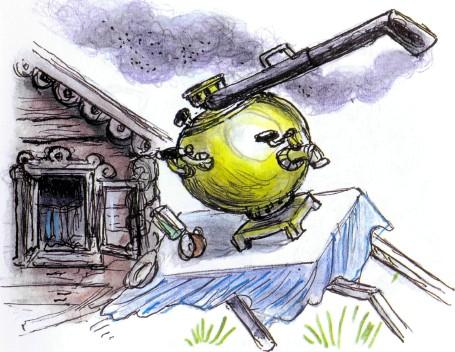 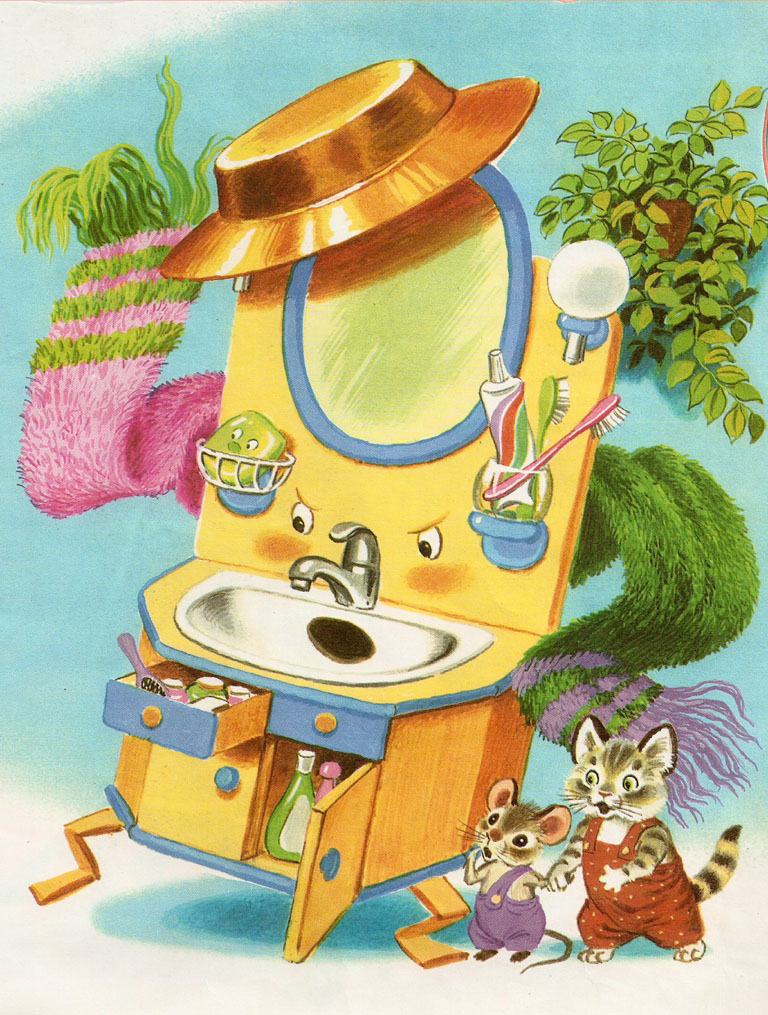 